C’est vendredi! It’s Friday! It is Day 5 of Home Learning. I hope you all had a good week and you are finding some time to read and learn each day.  If there are any questions or concerns you can reach out using our NSEE Grade 5 class FB page or by email at luticha.taylor@nbed.nb.ca. Remember to check our NSEE website for updates & important information.French Literacy- Sylvia Duckworth site on Youtube.com “Chansons au PowerPoint”(list of 80 songs): https://www.youtube.com/playlist?list=PL358891FD40D3E290You can sing the days of the week using this song:https://www.youtube.com/watch?v=Lpwf5N0rfVEA song to help learn how to say different family members: https://www.youtube.com/watch?v=MFk9YmJv-jcWe will continue to use the French Flora online program:https://flora.nbed.nb.caToday you can continue to work on Level 1 Module 2 (Simple questions and describing yourself and friends)- Choose a different dialogue to practice today. Listen to a book and then read along. Choose a writing activity. English Literacy- 20 mins of reading each day. Go outside and explore! Find something in nature you think is interesting. Draw a picture/diagram and label it. Math- See Mrs. Mutch’s post to find out what to work on in math. 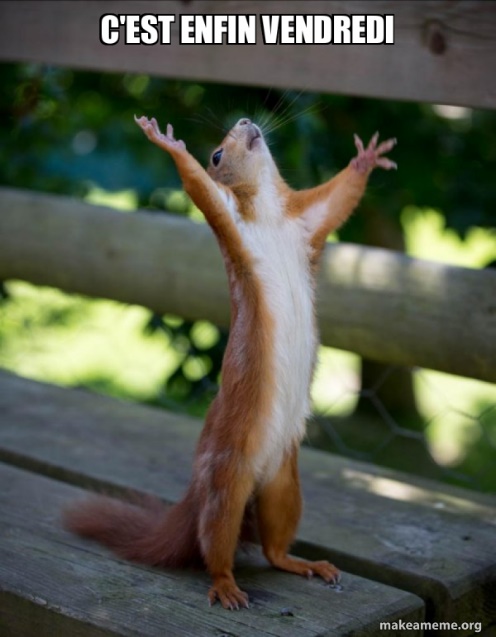 Have a great weekend!Madame Taylor